Veränderungsmitteilung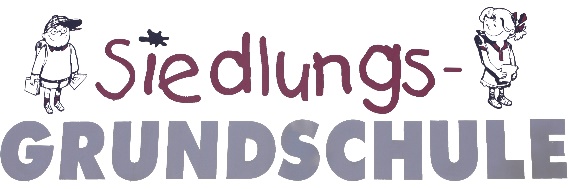 Name Schüler/in:							Klasse:			Namensänderung Kind/Sorgeberechtigte (Kopie der Bescheinigung des Standesamtes mitgeben)neu:Änderung im Sorgerecht (Kopie der Negativbescheinigung oder des Familienurteils mitgeben)Umzug					neue Adresse:					ganze Familie										1.Sorgeberechtigte/Mutter								2.Sorgeberechtigte/VaterMeldeanschrift Kind 		ja / neinTelefonnummerfolgende Telefonnummer/n löschen:							neue Telefonnummer	:Festnetz										1.Sorgeberechtigte/Mutter								2.Sorgeberechtigte/Vater								E-Mail - Adressefolgende E-Mail - Adresse/n löschen:							neue E-Mail – Adresse:1.Sorgeberechtigte/Mutter					2.Sorgeberechtigte/Vater					Schulwechsel 	zum 					neue Schule:						(Datum)																				(Name, Schulbezeichnung, Adresse)Andere Änderung:.													Ort, Datum					Unterschrift Sorgeberechtigte